Извещениео внесении изменений в извещение о проведенииаукциона  в электронной форме № 0187300005817000282и документацию  об аукционе № 0187300005817000282  на правозаключения гражданско-правового договора на поставку электрических ламп	Муниципальное бюджетное общеобразовательное учреждение «Средняя общеобразовательная школа №2» вносит изменения в извещение  и документацию аукциона в электронной форме  № 0187300005817000282 на право заключения гражданско-правового договора на поставку электрических ламп для нужд муниципального бюджетного общеобразовательного учреждения «Средняя общеобразовательная школа № 2» города Югорска: 1. Изменения в извещение о проведении  аукциона в электронной форме № 0187300005817000282:1.1.  Пункт 5 «Предмет и начальная (максимальная) цена гражданско-правового договора»  изложить в новой редакции (Приложение 1).1.2. Пункт 16 слова:  «07» августа 2017 года» заменить словами «14» августа  2017 года».1.3.  Пункт 18 слова: «08» августа 2017 года» заменить словами «15» августа  2017 года».1.4.  Пункт 19 слова:  «11» августа 2017 года»  заменить словами «18» августа 2017 года». 2. Изменения в документации об аукционе в электронной форме в часть I «Сведения о проводимом аукционе в электронной форме»:2.1. Пункт 19: слова «дата окончания предоставления разъяснений положений документации об аукционе «05»  августа  2017 года» заменить словами «дата окончания предоставления разъяснений положений документации об аукционе « 12 » августа 2017 года».2.3. Пункт 20 слова: «07» августа 2017 года» заменить словами «14» августа 2017 года».2.4. Пункт 21 слова: «08» августа 2017 года»  заменить словами «15» августа  2017 года».2.5. Пункт 22 слова:  «11» августа 2017 года» заменить словами «18» августа  2017 года».3. Изменения в части II «Техническое задание».3.1. «Функциональные, технические, качественные, эксплуатационные характеристики объекта закупки (показатели, позволяющие определить соответствие закупаемых товаров установленным заказчиком требованиям)» части II «Техническое задание»  изложить в новой редакции (Приложение 2).4. Изменения в части IV «Обоснование начальной (максимальной) цены гражданско-правового договора».4.1. Таблицу изложить в новой редакции (Приложение 3)Директор школы:                                                                                                                    И.А. Ефремова                 Исполнитель:Зам.директора по ХРФурсова Полина Павловна2-59-68                                                                                                                                           Приложение 1                                                                                                                                    Приложение 2Управление образованияадминистрации города ЮгорскаМуниципальное бюджетное общеобразовательное учреждение «Средняя общеобразовательная школа № 2»Мира ул.,  д. 85,  г. Югорск,  628260, Ханты-Мансийский автономный округ- Югра, Тюменская область,Тел./ факс (34675) 7-02-62E -  mail: yugorskschool2@mail.ru  ОКПО 40781326, ИНН/КПП 8622002625/86220100103.08.2017 г. № 1157Предмет муниципального контрактаПредмет муниципального контрактаПредмет муниципального контрактаПредмет муниципального контрактаЦена за ед. (рублей)Начальная (максимальная) цена договора, (рублей)КодОКПД2Наименование и описание объекта закупкиЕд.Изм.Количество поставляемых товаровЦена за ед. (рублей)Начальная (максимальная) цена договора, (рублей)27.40.15.150Лампа светодиодная.	  Характеристики: Тип колбы  - груша,  тип цоколя   -  E 27, Номинальная мощность, не менее 7 Вт,                                           Лампа накаливания, мощность: не менее 60Вт,   Цвет освещения  -  холодный белый (дневной),Цветовая температура: не менее 4000 K,                       Световой поток, не менее 600 люмен,                    Срок службы не менее  30 000 часов Размер лампы не менее 60х108 мм. Класс энергопотребления  А. Упаковка – индивидуальная.шт.200188,5337706,0027.40.15.114Лампа люминисцентная. Мощность  ламп:  не менее 18 Вт;Тип цоколя: G13;Световой поток:  не менее 1000 и не более 1200 люмен;Срок службы  не менее 12000 часов;Длина колбы:  не менее 600 мм   и не более 610 мм;Диаметр колбы:  не менее 27 мм;Цвет стекла: матовый.Цвет: холодный белый.  Количество в упаковке не менее 25 шт."Класс энергопотребления  А. Упаковка – индивидуальная.Шт15046,406960,0027.40.15.114Лампа люминисцентная. Длина: не менее 1200 мм и не более 1220 мм;Диаметр: колбы не менее 27 мм; Форма колбы: круглая;Напряжение в лампе: не менее 103 В;Мощность  ламп:  не менее 36 Вт;Тип цоколя: G13;Световой поток: не менее  2800 люмен;Срок службы:  не менее 12000 часов;Цвет стекла матовый.Класс энергопотребления  А. Упаковка – индивидуальная.шт42060,1925 279,80Итого: начальная(максимальная) цена гражданско-правового договора Итого: начальная(максимальная) цена гражданско-правового договора Итого: начальная(максимальная) цена гражданско-правового договора Итого: начальная(максимальная) цена гражданско-правового договора Итого: начальная(максимальная) цена гражданско-правового договора 69 945,80Предмет муниципального контрактаПредмет муниципального контрактаПредмет муниципального контрактаПредмет муниципального контрактаЦена за ед. (рублей)Начальная (максимальная) цена договора, (рублей)КодОКПД2Наименование и описание объекта закупкиЕд.Изм.Количество поставляемых товаровЦена за ед. (рублей)Начальная (максимальная) цена договора, (рублей)27.40.15.150Лампа светодиодная.	  Характеристики: Тип колбы  - груша,  тип цоколя   -  E 27, Номинальная мощность, не менее 7 Вт,                                           Лампа накаливания, мощность: не менее 60Вт,   Цвет освещения  -  холодный белый (дневной),Цветовая температура: не менее 4000 K,                       Световой поток, не менее 600 люмен,                    Срок службы не менее  30 000 часов Размер лампы не менее 60х108 мм. Класс энергопотребления  А. Упаковка – индивидуальная.шт.200188,5337706,0027.40.15.114Лампа люминисцентная. Мощность  ламп:  не менее 18 Вт;Тип цоколя: G13;Световой поток:  не менее 1000 и не более 1200 люмен;Срок службы  не менее 12000 часов;Длина колбы:  не менее 600 мм   и не более 610 мм;Диаметр колбы:  не менее 27 мм;Цвет стекла: матовый.Цвет: холодный белый.  Количество в упаковке не менее 25 шт."Класс энергопотребления  А. Упаковка – индивидуальная.Шт15046,406960,0027.40.15.114Лампа люминисцентная. Длина: не менее 1200 мм и не более 1220 мм;Диаметр: колбы не менее 27 мм; Форма колбы: круглая;Напряжение в лампе: не менее 103 В;Мощность  ламп:  не менее 36 Вт;Тип цоколя: G13;Световой поток: не менее  2800 люмен;Срок службы:  не менее 12000 часов;Цвет стекла матовый.Класс энергопотребления  А. Упаковка – индивидуальная.шт42060,1925 279,80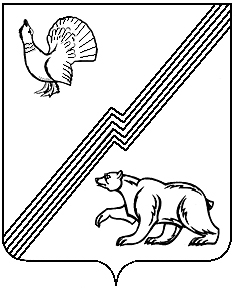 